目	录第一部分 部门概况一、主要职能二、部门机构设置及预算单位构成情况三、2024年度部门主要工作任务及目标第二部分 2024年度部门预算表一、收支总表二、收入总表三、支出总表四、财政拨款收支总表五、财政拨款支出表（功能科目）六、财政拨款基本支出表（经济科目）七、一般公共预算支出表八、一般公共预算基本支出表九、一般公共预算“三公”经费、会议费、培训费支出表十、政府性基金预算支出表十一、国有资本经营预算支出预算表十二、一般公共预算机关运行经费支出预算表十三、政府采购支出表第三部分 2024年度部门预算情况说明第四部分 名词解释第一部分 部门概况一、主要职能海安市人民检察院是国家的法律监督机关，主要任务是依法履行法律监督职能，保证国家法律的统一正确实施。其主要职责是：(1)深入贯彻习近平新时代中国特色社会主义思想，深入贯彻党的路线方针政策和决策部署，坚持党对检察工作的绝对领导，坚决维护习近平总书记的核心地位，坚决维护党中央权威和集中统一领导。(2)依法向市人民代表大会及其常务委员会提出议案。(3)贯彻落实上级人民检察院工作方针、总体规划，确定本院检察工作任务，并组织实施。(4)负责对刑事案件依法审查批准速捕、决定逮捕提起公诉。(5)负责对刑事、民事、行政诉讼活动及刑事、民事、行政判决和裁定等生效法律文书执行的法律监督工作。(6)负责提起公益诉讼工作。(7)负责对看守所、社区矫正机构等单位执法活动的法律监督工作。(8)受理控告申诉和举报，承办国家赔偿案件和国家司法救助案件。(9)负责队伍建设和思想政治工作。(10)负责检务督察工作。(11)负责财务装备、检察技术信息工作。(12)负责其他应当由市人民检察院承办的事项。二、部门机构设置及预算单位构成情况1.根据部门职责分工，本部门内设机构包括：办公室、第一检察部、第二检察部、第三检察部、第四检察部、第五检察部、第六检察部、政治部。本部门无下属单位。2.从预算单位构成看，纳入本部门2024年部门汇总预算编制范围的预算单位共计1家，具体包括：海安市人民检察院（机关）。三、2024年度部门主要工作任务及目标一是在思想政治建设上实现新提升。坚持党对政法工作的绝对领导，从政治上着眼、从法治上着力，持续深入学习贯彻习近平新时代中国特色社会主义思想，巩固深化主题教育成果。用好政治轮训、中心组学习、海睿青年理论学习、主题党日等载体，不断提升政治品格。深化党建和业务深度融合，开展好主题实践活动，不断擦亮“红蓝先锋·奉法护航”党建品牌，推进党支部标准化规范化建设。严格落实意识形态工作责任制，健全意识形态阵地建设和管理机制，加大先进典型选树培育，用好用活地方红色资源，提炼具有海安检察特色的文化品牌。二是在服务发展大局上体现新成效。深化涉案企业合规工作，从程序衔接、结果互认等方面，推进涉案企业合规刑事诉讼全流程适用。从严惩治洗钱违法犯罪，强化与公安、银行等协作配合，凝聚反洗钱工作合力。紧贴高新技术企业现实困境和法治需求，强化知识产权检察履职，打造护航高新技术企业发展检察品牌。深化公益诉讼检察履职，推行“刑事+公益诉讼”双线追责，聚焦“厂中厂”整治、城市治理等领域，协同查堵监管漏洞，以最小治理成本实现追溯根治。三是在坚持司法为民上展现新作为。从严惩治危害公共安全和人民群众人身财产安全犯罪，扎实办好食品药品、安全生产等与群众利益密切相关的案件，保障人民安居乐业。关爱空巢老人，全面摸排案件线索，运用支持起诉、司法救助等手段，督促子女履行精神赡养义务，保障空巢老人合法权益。加强未成年人犯罪预防和保护工作，探索法治教育与思政教育融合，深化综合履职，打造“安心护未”工作品牌，争创全国青年文明号。四是在深耕主责主业上彰显新担当。依托“一站式”轻罪治理中心，完善“不起诉+”系列工作机制，数字赋能轻罪治理中心，打造“轻罪治理体系”海安样本。加强破产案件民事检察监督，通过打击虚假诉讼，维护真实债权人合法权益，联合法院开展“执转破”专项活动，助力民营企业重生。强化金融领域行政检察监督，聚焦金融借款、委托理财等领域，加强行政诉讼、行政非诉执行案件法律监督。推动职务犯罪侦查工作再上新台阶，实现人员、技术、保障深度融合，提高科技侦查办案能力，扩大司法工作人员职务犯罪侦查中心影响力。五是在检察队伍建设上呈现新气象。健全落实传达学习、任务分工、跟踪问效、定期报告、监督问责的全链条工作机制，不断提升检察队伍建设水平，努力建设高素质专业化检察队伍。加强系统性、针对性、实效性培训，融合开展“周三夜校”“海检小课堂”、疑难复杂案件办理、案件交叉评查等练兵活动，着力打造精品课程，提升人才培育质效。健全纪律作风教育提醒、日常监督管理等机制，虚心接受人大、政协和社会监督，加大对干警“8小时外”监管，用好绩效考核办法，全力营造想干事能干事干成事的浓厚氛围。第二部分2024年度海安市人民检察院部门预算表注：本部门无政府性基金预算，也没有使用政府性基金安排的支出，故本表无数据。注：本部门无国有资本经营预算支出，故本表无数据。注：1.“机关运行经费”指行政单位（含参照公务员法管理的事业单位）使用一般公共预算安排的基本支出中的日常公用经费支出，包括办公及印刷费、邮电费、差旅费、会议费、福利费、日常维修费、专用材料及一般设备购置费、办公用房水电费、办公用房取暖费、办公用房物业管理费、公务用车运行维护费及其他费用等。注：本部门无政府采购支出，故本表无数据。第三部分 2024年度部门预算情况说明一、收支预算总体情况说明海安市人民检察院2024年度收入、支出预算总计3,868.01万元，与上年相比收、支预算总计各增加409.2万元，增长11.83%。其中：（一）收入预算总计3,868.01万元。包括：1．本年收入合计3,739.44万元。（1）一般公共预算拨款收入3,731.44万元，与上年相比增加519.52万元，增长16.17%。主要原因是人员调整、公积金、提租补贴、养老保险等基数调整，人员经费增加。（2）政府性基金预算拨款收入0万元，与上年预算数相同。（3）国有资本经营预算拨款收入0万元，与上年预算数相同。（4）财政专户管理资金收入0万元，与上年预算数相同。（5）事业收入0万元，与上年预算数相同。（6）事业单位经营收入0万元，与上年预算数相同。（7）上级补助收入0万元，与上年预算数相同。（8）附属单位上缴收入0万元，与上年预算数相同。（9）其他收入8万元，与上年相比增加1万元，增长14.29%。主要原因是预计2024年政法委慰问经费等预算外项目增加。2．上年结转结余为128.57万元。与上年相比减少111.32万元，减少46.4%。主要原因是政法转移项目进展顺利，2023年完成情况较好，未有大额结转，剩余少量尾款2024年支付。（二）支出预算总计3,868.01万元。包括：1．本年支出合计3,868.01万元。（1）公共安全支出（类）支出2,801.02万元，主要用于检察院人员、日常公用支出以及各项检察业务支出。与上年相比增加82.7万元，增长3.04%。主要原因是人员经费增加、餐费标准提高等。（2）社会保障和就业支出（类）支出251.19万元，主要用于实施养老保险制度由单位缴纳的基本养老保险费支出。与上年相比增加67.08万元，增长36.43%。主要原因是养老保险基数调增，养老保险费用增加。（3）住房保障支出（类）支出815.8万元，主要用于本单位按人力资源和社会保障部、财政部的规定为员工缴纳的住房公积金和租金补贴。与上年相比增加259.42万元，增长46.63%。主要原因是住房补贴及住房公积金基数调增。2．年终结转结余为0万元。二、收入预算情况说明海安市人民检察院2024年收入预算合计3,868.01万元，包括本年收入3,739.44万元，上年结转结余128.57万元。其中：本年一般公共预算收入3,731.44万元，占96.47%；本年政府性基金预算收入0万元，占0%；本年国有资本经营预算收入0万元，占0%；本年财政专户管理资金0万元，占0%；本年事业收入0万元，占0%；本年事业单位经营收入0万元，占0%；本年上级补助收入0万元，占0%；本年附属单位上缴收入0万元，占0%；本年其他收入8万元，占0.21%；上年结转结余的一般公共预算收入120.57万元，占3.12%；上年结转结余的政府性基金预算收入0万元，占0%；上年结转结余的国有资本经营预算收入0万元，占0%；上年结转结余的财政专户管理资金0万元，占0%；上年结转结余的单位资金8万元，占0.2%。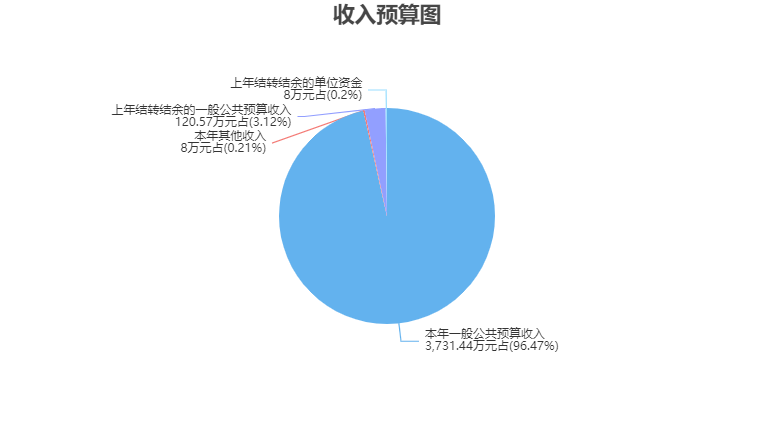 三、支出预算情况说明海安市人民检察院2024年支出预算合计3,868.01万元，其中：基本支出2,938.34万元，占75.97%；项目支出929.67万元，占24.03%；事业单位经营支出0万元，占0%；上缴上级支出0万元，占0%；对附属单位补助支出0万元，占0%。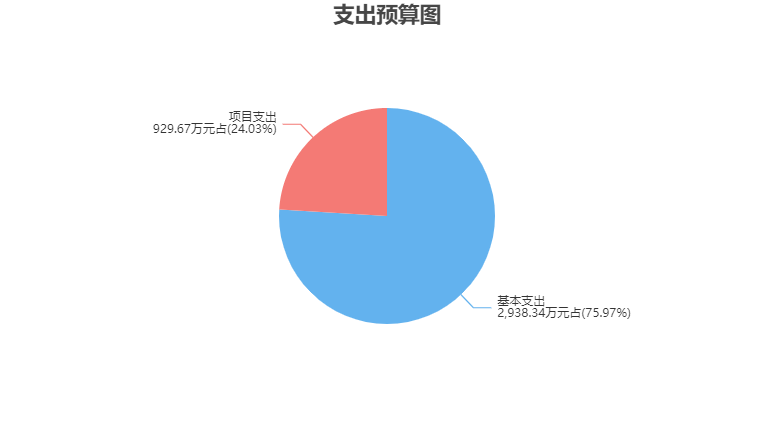 四、财政拨款收支预算总体情况说明海安市人民检察院2024年度财政拨款收、支总预算3,852.01万元。与上年相比，财政拨款收、支总计各增加400.2万元，增长11.59%。主要原因是人员调整，养老保险基数、住房公积金、提租补贴等基数调增，人员餐费标准提高等。五、财政拨款支出预算情况说明海安市人民检察院2024年财政拨款预算支出3,852.01万元，占本年支出合计的99.59%。与上年相比，财政拨款支出增加400.2万元，增长11.59%。主要原因是人员调整，养老保险基数、住房公积金、提租补贴等基数调增，人员餐费标准提高等。其中：（一）公共安全支出（类）1.检察（款）行政运行（项）支出1,884.65万元，与上年相比增加158.45万元，增长9.18%。主要原因是人员调整，养老保险基数、住房公积金、提租补贴等基数调增。2.检察（款）一般行政管理事务（项）支出401.33万元，与上年相比减少0.09万元，减少0.02%。主要原因是厉行节约，压减一般性支出。3.检察（款）检察监督（项）支出220.47万元，与上年相比增加21.91万元，增长11.03%。主要原因是职工餐费标准提高等。4.检察（款）其他检察支出（项）支出278.57万元，与上年相比减少106.57万元，减少27.67%。主要原因是2023年政法转移项目进展顺利，基本完成支付，上年结转政法转移资金减少。（二）社会保障和就业支出（类）1.行政事业单位养老支出（款）行政单位离退休（项）支出10.4万元，与上年相比减少0.48万元，减少4.41%。主要原因是2023年离退休老干部去世4人。2.行政事业单位养老支出（款）机关事业单位基本养老保险缴费支出（项）支出158.59万元，与上年相比增加43.1万元，增长37.32%。主要原因是根据上级要求，养老保险基数调整。3.行政事业单位养老支出（款）机关事业单位职业年金缴费支出（项）支出79.3万元，与上年相比增加21.56万元，增长37.34%。主要原因是根据上级要求，职业年金基数调整。4.残疾人事业（款）其他残疾人事业支出（项）支出2.9万元，与上年相比增加2.9万元（去年预算数为0万元，无法计算增减比率）。主要原因是2024年开始缴纳残疾人就业保障金，之前年度均未缴纳。（三）住房保障支出（类）1.住房改革支出（款）住房公积金（项）支出205.33万元，与上年相比增加29.63万元，增长16.86%。主要原因是根据上级要求，住房公积金基数调整。2.住房改革支出（款）提租补贴（项）支出610.47万元，与上年相比增加229.79万元，增长60.36%。主要原因是根绝上级要求，提租补贴基数调整。六、财政拨款基本支出预算情况说明海安市人民检察院2024年度财政拨款基本支出预算2,938.34万元，其中：（一）人员经费2,766.44万元。主要包括：基本工资、津贴补贴、奖金、机关事业单位基本养老保险缴费、职业年金缴费、职工基本医疗保险缴费、公务员医疗补助缴费、其他社会保障缴费、住房公积金、其他工资福利支出、离休费、退休费、生活补助。（二）公用经费171.9万元。主要包括：办公费、邮电费、租赁费、会议费、委托业务费、工会经费、福利费、公务用车运行维护费、其他交通费用、其他商品和服务支出。七、一般公共预算支出预算情况说明海安市人民检察院2024年一般公共预算财政拨款支出预算3,852.01万元，与上年相比增加400.2万元，增长11.59%。主要原因是人员调整，养老保险基数、住房公积金、提租补贴等基数调增，人员餐费标准提高等。八、一般公共预算基本支出预算情况说明海安市人民检察院2024年度一般公共预算财政拨款基本支出预算2,938.34万元，其中：（一）人员经费2,766.44万元。主要包括：基本工资、津贴补贴、奖金、机关事业单位基本养老保险缴费、职业年金缴费、职工基本医疗保险缴费、公务员医疗补助缴费、其他社会保障缴费、住房公积金、其他工资福利支出、离休费、退休费、生活补助。（二）公用经费171.9万元。主要包括：办公费、邮电费、租赁费、会议费、委托业务费、工会经费、福利费、公务用车运行维护费、其他交通费用、其他商品和服务支出。九、一般公共预算“三公”经费、会议费、培训费支出预算情况说明海安市人民检察院2024年度一般公共预算拨款安排的“三公”经费支出预算11.94万元，比上年预算减少0.58万元，变动原因部分车辆处置更新，维修成本降低。其中，因公出国（境）费支出0万元，占“三公”经费的0%；公务用车购置及运行维护费支出6.96万元，占“三公”经费的58.29%；公务接待费支出4.98万元，占“三公”经费的41.71%。具体情况如下：1．因公出国（境）费预算支出0万元，与上年预算数相同。2．公务用车购置及运行维护费预算支出6.96万元。其中：（1）公务用车购置预算支出0万元，与上年预算数相同。（2）公务用车运行维护费预算支出6.96万元，比上年预算减少0.58万元，主要原因是车辆处置更新，2023年处置报废公车一辆，维修成本降低。3．公务接待费预算支出4.98万元，与上年预算数相同。海安市人民检察院2024年度一般公共预算拨款安排的会议费预算支出1.91万元，与上年预算数相同。海安市人民检察院2024年度一般公共预算拨款安排的培训费预算支出10.16万元，与上年预算数相同。十、政府性基金预算支出预算情况说明海安市人民检察院2024年政府性基金支出预算支出0万元。与上年预算数相同。十一、国有资本经营预算支出预算情况说明海安市人民检察院2024年国有资本经营预算支出0万元。与上年预算数相同。十二、一般公共预算机关运行经费支出预算情况说明2024年本部门一般公共预算机关运行经费预算支出171.9万元，与上年相比增加4.13万元，增长2.46%。主要原因是在职在编人员增加，公用经费增加。十三、政府采购支出预算情况说明2024年度政府采购支出预算总额0万元，其中：拟采购货物支出0万元、拟采购工程支出0万元、拟采购服务支出0万元。十四、国有资产占用情况说明本部门共有车辆12辆，其中，副部（省）级及以上领导用车0辆、主要领导干部用车0辆、机要通信用车0辆、应急保障用车0辆、执法执勤用车12辆、特种专业技术用车0辆、离退休干部用车0辆，其他用车0辆；单价50万元（含）以上的通用设备0台（套），单价100万元（含）以上的专用设备0台（套）。十五、预算绩效目标设置情况说明2024年度，本部门整体支出纳入绩效目标管理，涉及财政性资金3,868.01万元；本部门共17个项目纳入绩效目标管理，涉及财政性资金合计913.67万元，占财政性资金(人员类和运转类中的公用经费项目支出除外)总额的比例为100%。第四部分 名词解释一、财政拨款：单位从同级财政部门取得的各类财政拨款，包括一般公共预算拨款、政府性基金预算拨款、国有资本经营预算拨款。二、财政专户管理资金：缴入财政专户、实行专项管理的高中以上学费、住宿费、高校委托培养费、函大、电大、夜大及短训班培训费等教育收费。三、单位资金：除财政拨款收入和财政专户管理资金以外的收入，包括事业收入（不含教育收费）、上级补助收入、附属单位上缴收入、事业单位经营收入及其他收入（包含债务收入、投资收益等）。四、基本支出：指为保障机构正常运转、完成工作任务而发生的人员支出和公用支出。五、项目支出：指在基本支出之外为完成特定工作任务和事业发展目标所发生的支出。六、“三公”经费：指部门用一般公共预算财政拨款安排的因公出国（境）费、公务用车购置及运行维护费和公务接待费。其中，因公出国（境）费反映单位公务出国（境）的住宿费、旅费、伙食补助费、杂费、培训费等支出；公务用车购置及运行维护费反映单位公务用车购置费、燃料费、维修费、过路过桥费、保险费、安全奖励费用等支出；公务接待费反映单位按规定开支的各类公务接待（含外宾接待）支出。七、机关运行经费：指行政单位（含参照公务员法管理的事业单位）使用一般公共预算安排的基本支出中的日常公用经费支出，包括办公及印刷费、邮电费、差旅费、会议费、福利费、日常维修费、专用材料及一般设备购置费、办公用房水电费、办公用房取暖费、办公用房物业管理费、公务用车运行维护费及其他费用等。八、公共安全支出(类)检察(款)行政运行(项)：反映行政单位（包括实行公务员管理的事业单位）的基本支出。九、公共安全支出(类)检察(款)一般行政管理事务(项)：反映行政单位（包括实行公务员管理的事业单位）未单独设置项级科目的其他项目支出。十、公共安全支出(类)检察(款)检察监督(项)：反映检察机关依法开展法律监督工作的支出，包括侦察监督、公诉、审判监督、执行监督、民事行政监督、公益诉讼、控告申诉等。十一、公共安全支出(类)检察(款)其他检察支出(项)：反映除上述项目以外其他用于检察方面的支出。十二、社会保障和就业支出(类)行政事业单位养老支出(款)行政单位离退休(项)：反映行政单位（包括实行公务员管理的事业单位）开支的离退休经费。十三、社会保障和就业支出(类)行政事业单位养老支出(款)机关事业单位基本养老保险缴费支出(项)：反映机关事业单位实施养老保险制度由单位缴纳的基本养老保险费支出。十四、社会保障和就业支出(类)行政事业单位养老支出(款)机关事业单位职业年金缴费支出(项)：反映机关事业单位实施养老保险制度由单位实际缴纳的职业年金支出。(含职业年金补记支出。）十五、社会保障和就业支出(类)残疾人事业(款)其他残疾人事业支出(项)：反映除上述项目以外其他用于残疾人事业方面的支出。十六、住房保障支出(类)住房改革支出(款)住房公积金(项)：反映行政事业单位按人力资源和社会保障部、财政部规定的基本工资和津贴补贴以及规定比例为职工缴纳的住房公积金。十七、住房保障支出(类)住房改革支出(款)提租补贴(项)：反映按房改政策规定的标准，行政事业单位向职工（含离退休人员）发放的租金补贴。2024年度海安市人民检察院部门预算公开公开01表公开01表公开01表公开01表公开01表收支总表收支总表收支总表收支总表收支总表部门：海安市人民检察院部门：海安市人民检察院部门：海安市人民检察院单位：万元单位：万元收入收入支出支出支出项目预算数项目项目预算数一、一般公共预算拨款收入3,731.44一、一般公共服务支出一、一般公共服务支出二、政府性基金预算拨款收入二、外交支出二、外交支出三、国有资本经营预算拨款收入三、国防支出三、国防支出四、财政专户管理资金收入四、公共安全支出四、公共安全支出2,801.02五、事业收入五、教育支出五、教育支出六、事业单位经营收入六、科学技术支出六、科学技术支出七、上级补助收入七、文化旅游体育与传媒支出七、文化旅游体育与传媒支出八、附属单位上缴收入八、社会保障和就业支出八、社会保障和就业支出251.19九、其他收入8.00九、社会保险基金支出九、社会保险基金支出十、卫生健康支出十、卫生健康支出十一、节能环保支出十一、节能环保支出十二、城乡社区支出十二、城乡社区支出十三、农林水支出十三、农林水支出十四、交通运输支出十四、交通运输支出十五、资源勘探工业信息等支出十五、资源勘探工业信息等支出十六、商业服务业等支出十六、商业服务业等支出十七、金融支出十七、金融支出十八、援助其他地区支出十八、援助其他地区支出十九、自然资源海洋气象等支出十九、自然资源海洋气象等支出二十、住房保障支出二十、住房保障支出815.80二十一、粮油物资储备支出二十一、粮油物资储备支出二十二、国有资本经营预算支出二十二、国有资本经营预算支出二十三、灾害防治及应急管理支出二十三、灾害防治及应急管理支出二十四、预备费二十四、预备费二十五、其他支出二十五、其他支出二十六、转移性支出二十六、转移性支出二十七、债务还本支出二十七、债务还本支出二十八、债务付息支出二十八、债务付息支出二十九、债务发行费用支出二十九、债务发行费用支出三十、抗疫特别国债安排的支出三十、抗疫特别国债安排的支出本年收入合计3,739.44本年支出合计本年支出合计3,868.01上年结转结余128.57年终结转结余年终结转结余收入总计3,868.01支出总计支出总计3,868.01公开02表公开02表公开02表公开02表公开02表公开02表公开02表公开02表公开02表公开02表公开02表公开02表公开02表公开02表公开02表公开02表公开02表公开02表公开02表收入总表收入总表收入总表收入总表收入总表收入总表收入总表收入总表收入总表收入总表收入总表收入总表收入总表收入总表收入总表收入总表收入总表收入总表收入总表部门：海安市人民检察院部门：海安市人民检察院部门：海安市人民检察院部门：海安市人民检察院部门：海安市人民检察院部门：海安市人民检察院部门：海安市人民检察院部门：海安市人民检察院部门：海安市人民检察院部门：海安市人民检察院部门：海安市人民检察院部门：海安市人民检察院部门：海安市人民检察院单位：万元单位：万元单位：万元单位：万元单位：万元单位：万元部门代码部门名称合计本年收入本年收入本年收入本年收入本年收入本年收入本年收入本年收入本年收入本年收入上年结转结余上年结转结余上年结转结余上年结转结余上年结转结余上年结转结余部门代码部门名称合计小计一般公共预算政府性基金预算国有资本经营预算财政专户管理资金事业收入事业单位经营收入上级补助收入附属单位上缴收入其他收入小计一般公共预算政府性基金预算国有资本经营预算财政专户管理资金单位资金合计合计3,868.013,739.443,731.448.00128.57120.578.00056海安市人民检察院3,868.013,739.443,731.448.00128.57120.578.00056001海安市人民检察院（机关）3,868.013,739.443,731.448.00128.57120.578.00公开03表公开03表公开03表公开03表公开03表公开03表公开03表公开03表支出总表支出总表支出总表支出总表支出总表支出总表支出总表支出总表部门：海安市人民检察院部门：海安市人民检察院部门：海安市人民检察院部门：海安市人民检察院部门：海安市人民检察院部门：海安市人民检察院单位：万元单位：万元科目编码科目名称合计基本支出项目支出事业单位经营支出上缴上级支出对附属单位补助支出合计合计3,868.012,938.34929.67204公共安全支出2,801.021,884.65916.3720404检察2,801.021,884.65916.372040401行政运行1,884.651,884.652040402一般行政管理事务407.33407.332040410检察监督230.47230.472040499其他检察支出278.57278.57208社会保障和就业支出251.19237.8913.3020805行政事业单位养老支出248.29237.8910.402080501行政单位离退休10.4010.402080505机关事业单位基本养老保险缴费支出158.59158.592080506机关事业单位职业年金缴费支出79.3079.3020811残疾人事业2.902.902081199其他残疾人事业支出2.902.90221住房保障支出815.80815.8022102住房改革支出815.80815.802210201住房公积金205.33205.332210202提租补贴610.47610.47公开04表公开04表公开04表公开04表财政拨款收支总表财政拨款收支总表财政拨款收支总表财政拨款收支总表部门：海安市人民检察院部门：海安市人民检察院部门：海安市人民检察院单位：万元收	入收	入支	出支	出项	目预算数项目预算数一、本年收入3,731.44一、本年支出3,852.01（一）一般公共预算拨款3,731.44（一）一般公共服务支出（二）政府性基金预算拨款（二）外交支出（三）国有资本经营预算拨款（三）国防支出二、上年结转120.57（四）公共安全支出2,785.02（一）一般公共预算拨款120.57（五）教育支出（二）政府性基金预算拨款（六）科学技术支出（三）国有资本经营预算拨款（七）文化旅游体育与传媒支出（八）社会保障和就业支出251.19（九)社会保险基金支出（十)卫生健康支出（十一）节能环保支出（十二）城乡社区支出（十三）农林水支出（十四）交通运输支出（十五）资源勘探工业信息等支出（十六）商业服务业等支出（十七）金融支出（十八）援助其他地区支出（十九）自然资源海洋气象等支出（二十）住房保障支出815.80（二十一）粮油物资储备支出（二十二）国有资本经营预算支出（二十三）灾害防治及应急管理支出（二十四）预备费（二十五）其他支出（二十六）转移性支出（二十七）债务还本支出（二十八）债务付息支出（二十九）债务发行费用支出（三十）抗疫特别国债安排的支出二、年终结转结余收入总计3,852.01支出总计3,852.01公开05表公开05表公开05表公开05表公开05表公开05表公开05表财政拨款支出表（功能科目）财政拨款支出表（功能科目）财政拨款支出表（功能科目）财政拨款支出表（功能科目）财政拨款支出表（功能科目）财政拨款支出表（功能科目）财政拨款支出表（功能科目）部门：海安市人民检察院部门：海安市人民检察院部门：海安市人民检察院部门：海安市人民检察院部门：海安市人民检察院部门：海安市人民检察院单位：万元科目编码科目名称合计基本支出基本支出基本支出项目支出科目编码科目名称合计小计人员经费公用经费项目支出合计合计3,852.012,938.342,766.44171.90913.67204公共安全支出2,785.021,884.651,712.75171.90900.3720404检察2,785.021,884.651,712.75171.90900.372040401行政运行1,884.651,884.651,712.75171.902040402一般行政管理事务401.33401.332040410检察监督220.47220.472040499其他检察支出278.57278.57208社会保障和就业支出251.19237.89237.8913.3020805行政事业单位养老支出248.29237.89237.8910.402080501行政单位离退休10.4010.402080505机关事业单位基本养老保险缴费支出158.59158.59158.592080506机关事业单位职业年金缴费支出79.3079.3079.3020811残疾人事业2.902.902081199其他残疾人事业支出2.902.90221住房保障支出815.80815.80815.8022102住房改革支出815.80815.80815.802210201住房公积金205.33205.33205.332210202提租补贴610.47610.47610.47公开06表公开06表公开06表公开06表公开06表财政拨款基本支出表（经济科目）财政拨款基本支出表（经济科目）财政拨款基本支出表（经济科目）财政拨款基本支出表（经济科目）财政拨款基本支出表（经济科目）部门：海安市人民检察院部门：海安市人民检察院部门：海安市人民检察院部门：海安市人民检察院单位：万元部门预算支出经济分类科目部门预算支出经济分类科目本年财政拨款基本支出本年财政拨款基本支出本年财政拨款基本支出科目编码科目名称合计人员经费公用经费合计合计2,938.342,766.44171.90301工资福利支出2,559.502,559.5030101基本工资321.30321.3030102津贴补贴939.19939.1930103奖金522.97522.9730108机关事业单位基本养老保险缴费158.59158.5930109职业年金缴费79.3079.3030110职工基本医疗保险缴费68.0668.0630111公务员医疗补助缴费37.8137.8130112其他社会保障缴费6.056.0530113住房公积金205.33205.3330199其他工资福利支出220.90220.90302商品和服务支出171.90171.9030201办公费34.2834.2830207邮电费6.006.0030214租赁费5.005.0030215会议费1.911.9130227委托业务费4.624.6230228工会经费15.1215.1230229福利费3.263.2630231公务用车运行维护费6.966.9630239其他交通费用84.2984.2930299其他商品和服务支出10.4610.46303对个人和家庭的补助206.94206.9430301离休费40.1040.1030302退休费165.58165.5830305生活补助1.261.26公开07表公开07表公开07表公开07表公开07表公开07表公开07表一般公共预算支出表一般公共预算支出表一般公共预算支出表一般公共预算支出表一般公共预算支出表一般公共预算支出表一般公共预算支出表部门：海安市人民检察院部门：海安市人民检察院部门：海安市人民检察院部门：海安市人民检察院部门：海安市人民检察院部门：海安市人民检察院单位：万元科目编码科目名称合计基本支出基本支出基本支出项目支出科目编码科目名称合计小计人员经费公用经费项目支出合计合计3,852.012,938.342,766.44171.90913.67204公共安全支出2,785.021,884.651,712.75171.90900.3720404检察2,785.021,884.651,712.75171.90900.372040401行政运行1,884.651,884.651,712.75171.902040402一般行政管理事务401.33401.332040410检察监督220.47220.472040499其他检察支出278.57278.57208社会保障和就业支出251.19237.89237.8913.3020805行政事业单位养老支出248.29237.89237.8910.402080501行政单位离退休10.4010.402080505机关事业单位基本养老保险缴费支出158.59158.59158.592080506机关事业单位职业年金缴费支出79.3079.3079.3020811残疾人事业2.902.902081199其他残疾人事业支出2.902.90221住房保障支出815.80815.80815.8022102住房改革支出815.80815.80815.802210201住房公积金205.33205.33205.332210202提租补贴610.47610.47610.47公开08表公开08表公开08表公开08表公开08表一般公共预算基本支出表一般公共预算基本支出表一般公共预算基本支出表一般公共预算基本支出表一般公共预算基本支出表部门：海安市人民检察院部门：海安市人民检察院部门：海安市人民检察院部门：海安市人民检察院单位：万元部门预算支出经济分类科目部门预算支出经济分类科目本年一般公共预算基本支出本年一般公共预算基本支出本年一般公共预算基本支出科目编码科目名称合计人员经费公用经费合计合计2,938.342,766.44171.90301工资福利支出2,559.502,559.5030101基本工资321.30321.3030102津贴补贴939.19939.1930103奖金522.97522.9730108机关事业单位基本养老保险缴费158.59158.5930109职业年金缴费79.3079.3030110职工基本医疗保险缴费68.0668.0630111公务员医疗补助缴费37.8137.8130112其他社会保障缴费6.056.0530113住房公积金205.33205.3330199其他工资福利支出220.90220.90302商品和服务支出171.90171.9030201办公费34.2834.2830207邮电费6.006.0030214租赁费5.005.0030215会议费1.911.9130227委托业务费4.624.6230228工会经费15.1215.1230229福利费3.263.2630231公务用车运行维护费6.966.9630239其他交通费用84.2984.2930299其他商品和服务支出10.4610.46303对个人和家庭的补助206.94206.9430301离休费40.1040.1030302退休费165.58165.5830305生活补助1.261.26公开09表公开09表公开09表公开09表公开09表公开09表公开09表公开09表一般公共预算“三公”经费、会议费、培训费支出表一般公共预算“三公”经费、会议费、培训费支出表一般公共预算“三公”经费、会议费、培训费支出表一般公共预算“三公”经费、会议费、培训费支出表一般公共预算“三公”经费、会议费、培训费支出表一般公共预算“三公”经费、会议费、培训费支出表一般公共预算“三公”经费、会议费、培训费支出表一般公共预算“三公”经费、会议费、培训费支出表部门：海安市人民检察院部门：海安市人民检察院部门：海安市人民检察院部门：海安市人民检察院部门：海安市人民检察院部门：海安市人民检察院单位：万元单位：万元“三公”经费合计因公出国（境）费公务用车购置及运行维护费公务用车购置及运行维护费公务用车购置及运行维护费公务接待费会议费培训费“三公”经费合计因公出国（境）费小计公务用车购置费公务用车运行维护费公务接待费会议费培训费11.940.006.960.006.964.981.9110.16公开10表公开10表公开10表公开10表公开10表政府性基金预算支出表政府性基金预算支出表政府性基金预算支出表政府性基金预算支出表政府性基金预算支出表部门：海安市人民检察院部门：海安市人民检察院部门：海安市人民检察院部门：海安市人民检察院单位：万元科目编码科目名称本年政府性基金预算支出本年政府性基金预算支出本年政府性基金预算支出科目编码科目名称合计基本支出项目支出合计公开11表公开11表公开11表公开11表公开11表国有资本经营预算支出预算表国有资本经营预算支出预算表国有资本经营预算支出预算表国有资本经营预算支出预算表国有资本经营预算支出预算表部门：海安市人民检察院部门：海安市人民检察院部门：海安市人民检察院部门：海安市人民检察院单位：万元项    目项    目本年支出合计基本支出  项目支出功能分类科目编码科目名称本年支出合计基本支出  项目支出栏次栏次123合计合计公开12表公开12表公开12表公开12表一般公共预算机关运行经费支出预算表一般公共预算机关运行经费支出预算表一般公共预算机关运行经费支出预算表一般公共预算机关运行经费支出预算表部门：海安市人民检察院部门：海安市人民检察院部门：海安市人民检察院单位：万元科目编码科目名称机关运行经费支出机关运行经费支出合计合计171.90171.90302商品和服务支出171.90171.9030201办公费34.2834.2830207邮电费6.006.0030214租赁费5.005.0030215会议费1.911.9130227委托业务费4.624.6230228工会经费15.1215.1230229福利费3.263.2630231公务用车运行维护费6.966.9630239其他交通费用84.2984.2930299其他商品和服务支出10.4610.46公开13表公开13表公开13表公开13表公开13表公开13表公开13表公开13表公开13表公开13表政府采购支出表政府采购支出表政府采购支出表政府采购支出表政府采购支出表政府采购支出表政府采购支出表政府采购支出表政府采购支出表政府采购支出表部门：海安市人民检察院部门：海安市人民检察院部门：海安市人民检察院部门：海安市人民检察院部门：海安市人民检察院单位：万元采购品目大类专项名称经济科目采购品目名称采购组织形式资金来源资金来源资金来源资金来源总计采购品目大类专项名称经济科目采购品目名称采购组织形式一般公共预算资金政府性基金其他资金上年结转和结余资金总计合计